ČARODĚJNICE, DLOUHÁ JAKO JITRNICEUŽ JE MEZI NÁMI.  JÉ, JÉ, JE.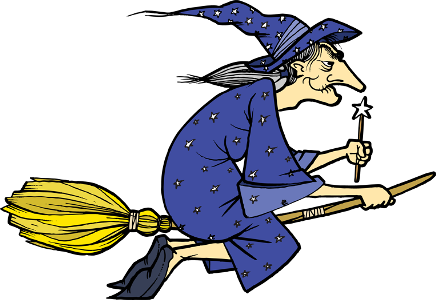 DĚTI SI VYSTŘIHNOU ČARODĚJNICI I S KOŠTĚTEM, VYBARVÍ A SLEPÍ.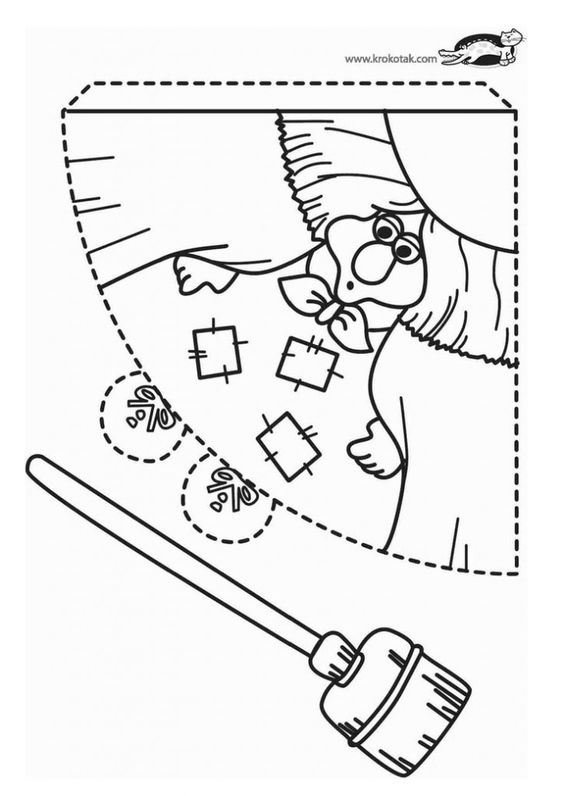 BÁSNIČKA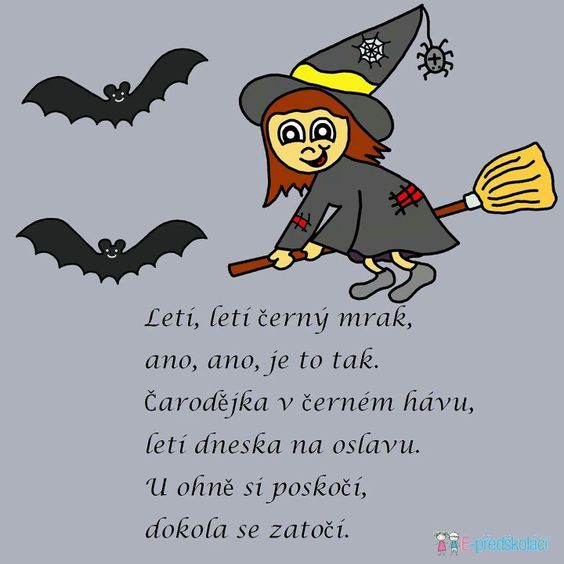 NÁMĚTY NA TVOŘENÍ. 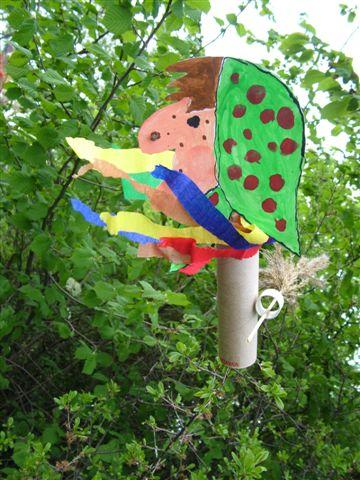 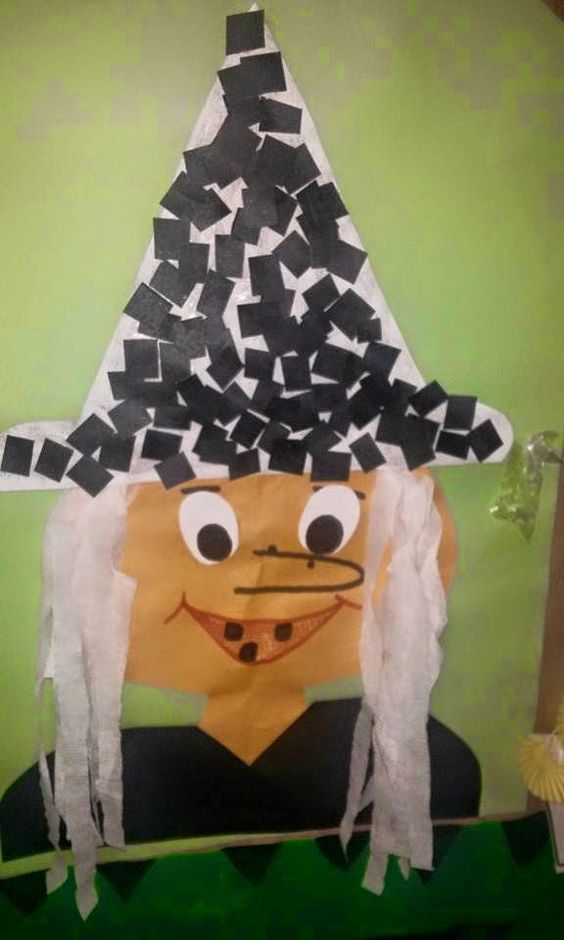 GRAFOMOTORIKA - OBTAŽENÍ CESTY LETU ČARODĚJNICE KE KOTLÍKU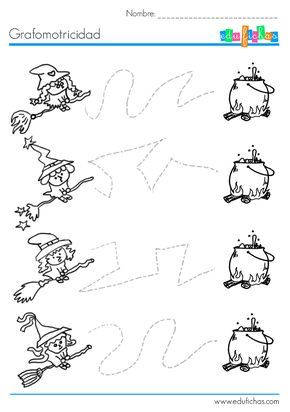 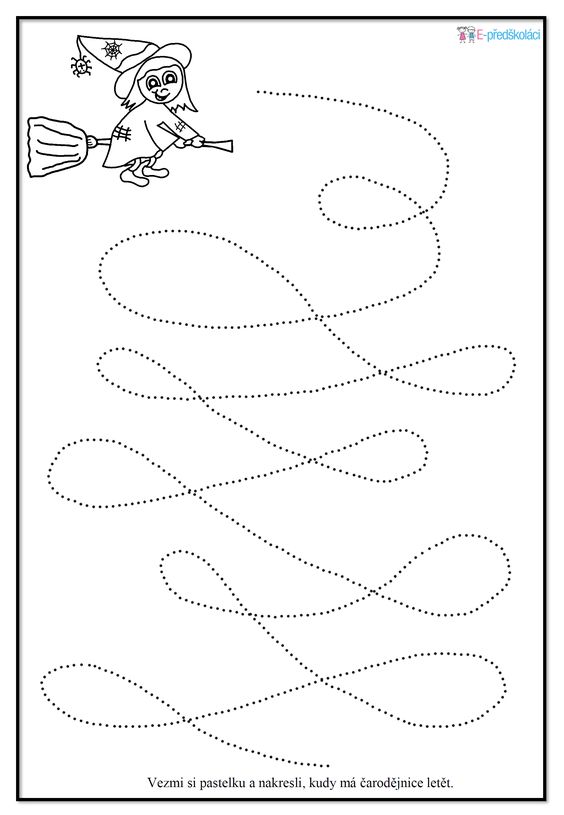 OMALOVÁNKY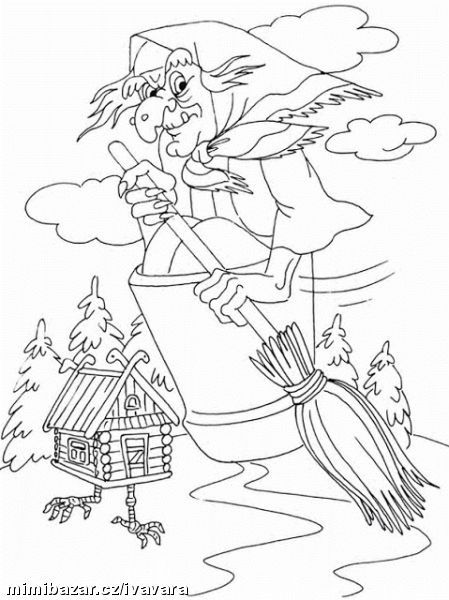 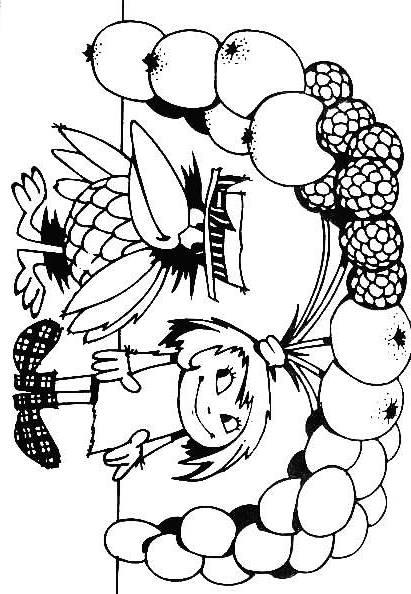 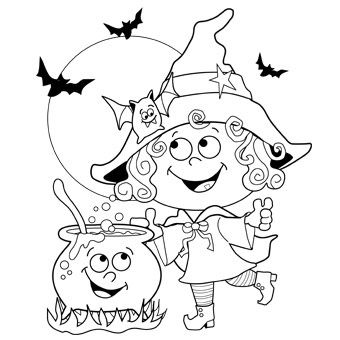 SPOLEČNÉ ČTENÍ POHÁDKY(RODIČ + DÍTĚ)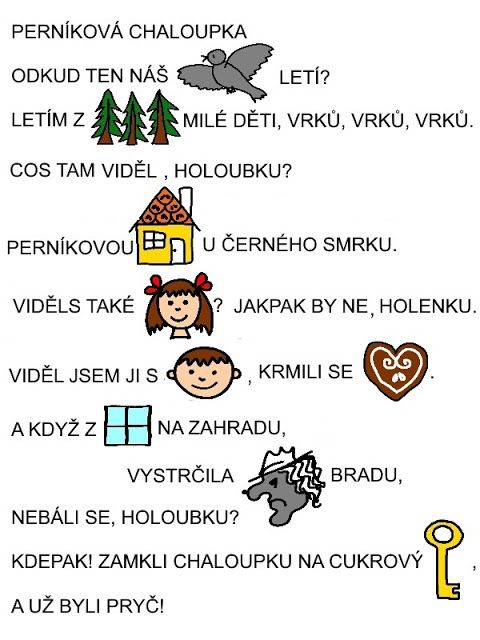 PL - DÍTĚ VYHLEDÁ CHYBNÝ OBRÁZEK V ŘÁDKU A PŘEŠKRTNE HO.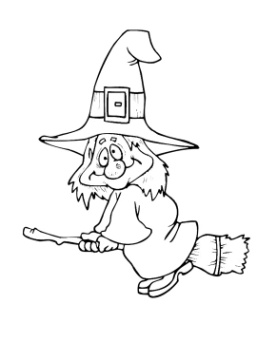 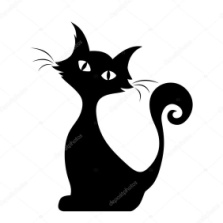 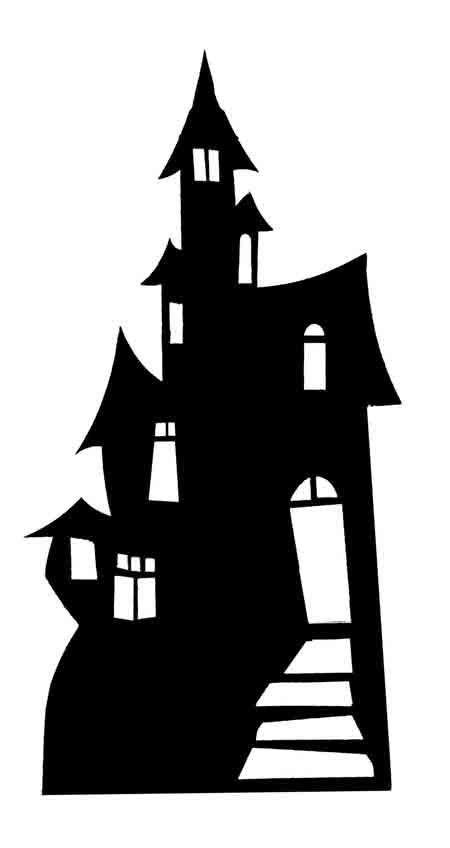 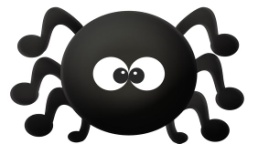 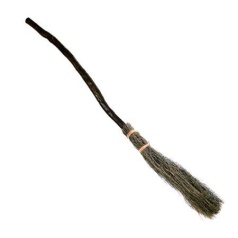 VYHLEDEJ 5 ROZDÍLŮ = ZRAKOVÉ CVIČENÍ.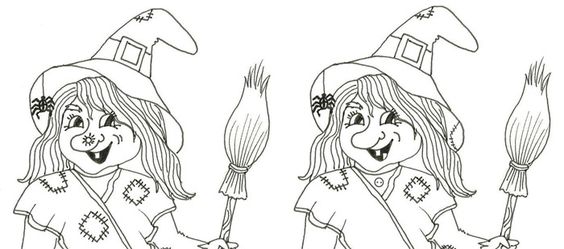 ODKAZ NA PÍSNĚ PRO DĚTI:You TubePetr Skoumal - 5 ježibabDáda Patrasová - JežibabaMíša Růžičková - StrašidlaPetra Černocká - SaxanaPOHÁDKOVÁ KNIHA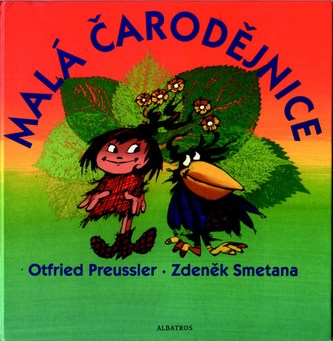 